Antecedentes personales del solicitante:Plan de intervención asociado a la o las Ayudas Técnicas solicitadas:Marque las áreas de inclusión más relevantes e indique objetivos para cada una de ellas. Ambos campos son obligatorios.Identificación de médico que respalda este plan de intervención:1 de 1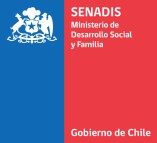 ANEXO N°3PLAN DE INTERVENCIÓN PARA NIÑOS ENTRE 4 Y 5 AÑOS SIN INSCRIPCIÓN EN EL REGISTRO NACIONAL DE LA DISCAPACIDADCONVOCATORIA AÑO 2020Importante:Anexo obligatorio para todas las Ayudas Técnicas postuladas por niños con edades entre los 4 años y 5 años 11 meses y 29 días que no estén inscritos en el Registro Nacional de la Discapacidad, para acceder a financiamiento vía Programa Regular y Programa Chile Solidario / Seguridades y Oportunidades.Debe ser respaldado obligatoriamente por un médico general o especialista.Debe adjuntar en forma complementaria al formulario de indicación respectivo, si corresponde.Para conocer los formularios de indicación requeridos por cada tipo Ayuda Técnica, debe revisar el Anexo N°1 “Listado de Ayudas  Técnicas Convocatoria Año 2020” de SENADIS, disponible en el sitio web: https://www.senadis.gob.cl/, sección “Beneficios” y luego “Ayudas Técnicas”.Importante:Anexo obligatorio para todas las Ayudas Técnicas postuladas por niños con edades entre los 4 años y 5 años 11 meses y 29 días que no estén inscritos en el Registro Nacional de la Discapacidad, para acceder a financiamiento vía Programa Regular y Programa Chile Solidario / Seguridades y Oportunidades.Debe ser respaldado obligatoriamente por un médico general o especialista.Debe adjuntar en forma complementaria al formulario de indicación respectivo, si corresponde.Para conocer los formularios de indicación requeridos por cada tipo Ayuda Técnica, debe revisar el Anexo N°1 “Listado de Ayudas  Técnicas Convocatoria Año 2020” de SENADIS, disponible en el sitio web: https://www.senadis.gob.cl/, sección “Beneficios” y luego “Ayudas Técnicas”.Fecha de indicación/	/NombreRun-Diagnóstico(s)Ayuda(s) Técnica(s) solicitada(s)Área de inclusión a favorecer con la(s) ayuda(s) técnica(s) solicitada(s)ObjetivosImportante: deben estar en directa relación con las áreas de inclusión que se busca favorecerEducación: acceso al sistema educativo (formal, informal o especial).Participación Comunitaria: participación en actividades en contextos familiares, culturales, sociales y de recreación.Salud: procesos que favorecen la prevención del aumento en el grado de discapacidad y facilitan la funcionalidad.Actividades de la vida diaria: actividades básicas e instrumentales que favorezcan la independencia/autonomía.NombreRunEspecialidadInstituciónTeléfonoFirma y timbreEmailFirma y timbre